CHINEDUM PRUDENCE ESEENGINEERING MATHS ASSIGNMENT 3a)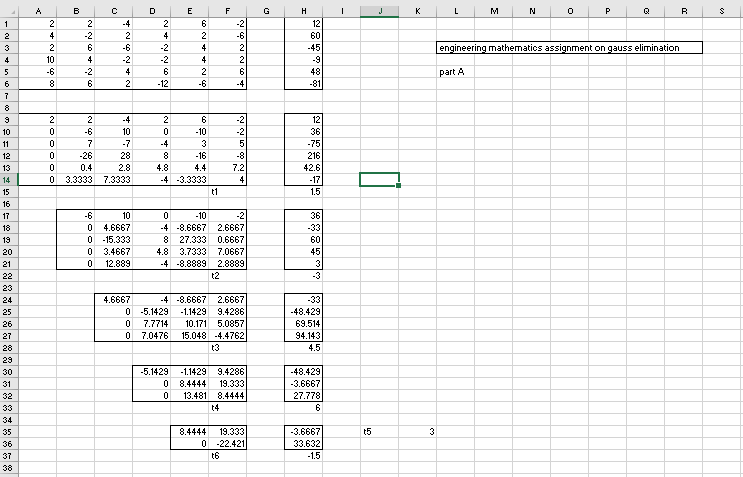 b) 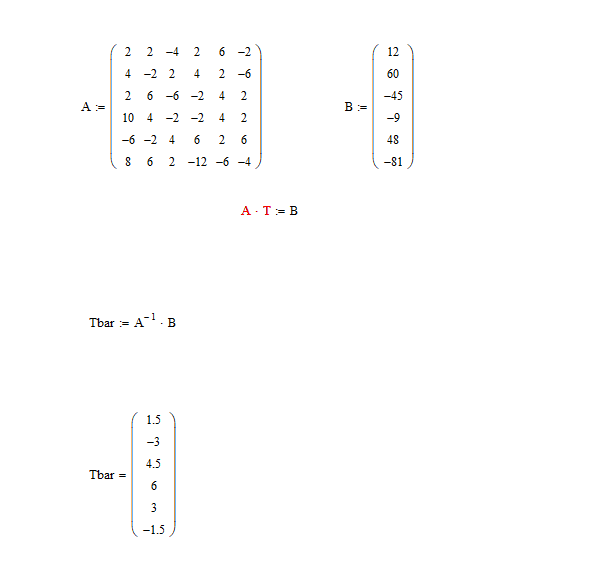 c)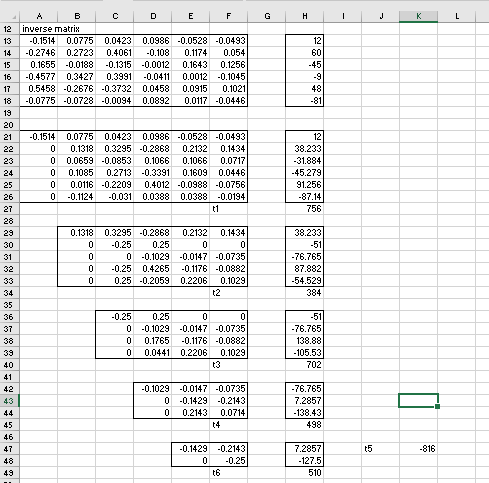 d) 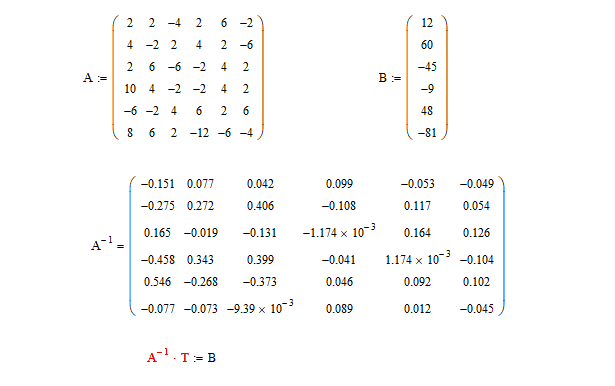 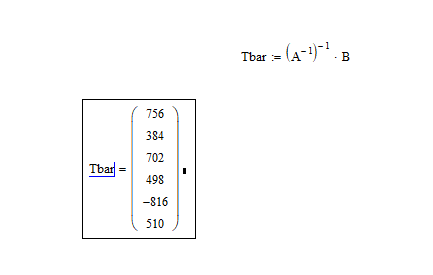 